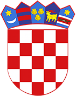 R  E  P  U  B  L  I  K  A    H  R  V  A  T  S  K  APOŽEŠKO-SLAVONSKA ŽUPANIJAGRAD POŽEGA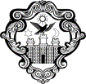 GradonačelnikKLASA: 400-06/21-01/3 URBROJ: 2177/01-02/01-21-2Požega, 14. rujna 2021. Na temelju članka 44. stavka 1. i  članka 48. stavka 1. točke 7. Zakona o lokalnoj i područnoj (regionalnoj) samoupravi (Narodne novine, broj: 33/01., 60/01.- vjerodostojno tumačenje, 129/05., 109/07., 125/08., 36/09., 150/11., 144/12., 19/13.- pročišćeni tekst, 137/15. - ispravak, 123/17.,  98/19. i 144/20.),  članka 109. stavka 2. Zakona o proračunu (Narodne novine, broj: 87/08.,136/12. i 15/15.), odredbi Pravilnika o polugodišnjem i godišnjem izvještaju o izvršenju proračuna (Narodne novine, broj: 24/13., 102/17., 1/20. i 147/20.) te članka 62. stavka 1. podstavka 3. i članka 120. Statuta Grada Požege (Službene novine Grada Požege, broj: 2/21.), Gradonačelnik Grada Požege, dana  14.  rujna 2021. godine, donosi sljedeći ZAKLJUČAKGradskom vijeću Grada Požege predlaže se da razmotri i u istovjetnom tekstu usvoji Polugodišnji izvještaj o izvršenju Proračuna Grada Požege za 2021. godinu.GRADONAČELNIKdr.sc. Željko Glavić, v.r.DOSTAVITI:Gradskom vijeću Grada PožegePismohrani.R  E  P  U  B  L  I  K  A    H  R  V  A  T  S  K  APOŽEŠKO-SLAVONSKA ŽUPANIJAGRAD POŽEGAGradonačelnikKLASA: 400-06/21-01/3 URBROJ: 2177/01-02/01-21-3 Požega, 14. rujna 2021. GRADSKOM VIJEĆU GRADA POŽEGEPREDMET: Polugodišnji izvještaj o izvršenju Proračuna Grada Požege za 2021. godinu - dostavlja seNa temelju članka 62. stavka 1. podstavka 3. Statuta Grada Požege (Službene novine Grada Požege, broj: 2/21.), te članka 59. stavka 1. i članka 61. stavka 1. i 2. Poslovnika o radu Gradskog vijeća Grada Požege (Službene novine Grada Požege, broj: 9/13., 19/13., 5/14., 19/14., 4/18., 7/18.- pročišćeni tekst, 2/20., 2/21. i 4/21.- pročišćeni tekst), dostavlja se Naslovu na razmatranje i usvajanje Polugodišnji izvještaj o izvršenju Proračuna Grada Požege za 2021. godinu.Pravni temelj za donošenje predmetnog izvještaja je u odredbama članka 35. stavka 1. točke 6. Zakona o lokalnoj i područnoj (regionalnoj) samoupravi (Narodne novine, broj: 33/01, 60/01.- vjerodostojno tumačenje, 129/05., 109/07., 125/08., 36/09., 150/11., 144/12., 19/13.- pročišćeni tekst, 137/15.- ispravak, 123/17., 98/19. i 144/20.), članka 109. stavka 2. Zakona o proračunu (Narodne novine, broj: 87/08., 136/12. i 15/15.),  Pravilnika o polugodišnjem i godišnjem izvještaju o izvršenju proračuna (NN, broj: 24/13., 102/17., 1/20. i 147/20.) i članka 39. stavka 1. podstavka 5. Statuta Grada Požege (Službene novine Grada Požege, broj: 2/21.). GRADONAČELNIKdr.sc. Željko Glavić, v.r.PRIVITAK:Zaključak Gradonačelnika Grada PožegePolugodišnji izvještaj o izvršenju Proračuna Grada Požege za 2021. godinu4. SJEDNICA GRADSKOG VIJEĆA GRADA POŽEGETOČKA 4. DNEVNOG REDAPOLUGODIŠNJI IZVJEŠTAJ O IZVRŠENJU PRORAČUNA GRADA POŽEGE ZA 2021. GODINUPREDLAGATELJ: Gradonačelnik Grada PožegeIZVJESTITELJ:	Gradonačelnik Grada Požege i pročelnica Upravnog odjela za financijeRujan 2021.